萧山区优化企业用水报装 “一件事”行政审批联办实施办法（试行）为深入推进企业用水报装“一件事”行政审批改革，持续优化我区营商环境，根据《萧山区群众和企业“一件事”改革实施方案的通知》（萧跑改办〔2019〕6号）文件精神，结合我区实际，制定本实施办法。本办法适用于生产性企业供水接入工程（外线不超过100米）且所在区域符合三通一平接水条件。一、指导思想以党的“十九大”精神为引领，贯彻落实“最多跑一次”改革、政府数字化转型的决策部署，推进企业用水报装行政审批制度改革，打造“公开透明、便捷高效”的营商环境。二、工作目标以政府数字化转型为方向，围绕用水企业需求，整合办理环节，共享项目信息，优化服务流程，让数据多跑路、让群众少跑腿，切实提高企业用水报装行政审批的效率和服务水平。三、主要任务（一）优化审批服务。按照“能并则并、能简则简”的原则，推行“一窗受理，集成服务”。接水用户到供水单位营业网点或行政服务中心窗口办理接水，只需一次申请，后续物料堆放、城市绿地、掘路、占路等用水报装行政审批流程，由供水单位代为网上申报，并推行联合审批制度，将多项行政审批事项分头申请整合为一次申请，实现“一份表单、联合踏勘、并联审批、统一出件”，明确各环节责任主体，实行用水报装接入工程行政审批3个工作日完成。（二）压减申请材料。按照“能减则减、能共享则共享”原则，依托数据共享平台实现政企材料互通共用，将企业向供水单位申请用水的材料简化为1项：企业营业执照。企业用水涉及的全部行政审批事项的提交材料整合简化为1项：企业用水报装行政审批事项申请表（附件1）（三）实行全程跟踪。供水单位按照“最多跑一次”改革要求，为用水企业全程跟踪综合行政执法、交通运输、公安3个部门的，涉及临时堆放物料、市政道路施工挖掘、涉公路施工、道路施工交通限行等行政审批事项手续，实现报装流程与行政审批事项同步办理，最大程度减少企业负担。四、办理流程有外线接入的工程，涉及需进行行政审批的事项，统一把行政并联审批环节优化整合为申请受理、联合踏勘、并联审批、统一出件四个子环节，3个工作日内完成。（一）申请受理1.多项申请合并为一。企业向所在地供水单位提交用水接入申请（含施工临时用水申请），经确认施工涉及行政审批的，供水申请签约受理后，将涉及多部门的审批申请表整合为《企业用水报装行政审批事项申请表》一份，由供水单位统一发起，并由其全程跟踪。2.一窗平台在线申请。实行全程电子化应用，为用户提供“一站式”在线服务。供水单位通过浙江政务服务网一窗受理平台或“浙里办”APP，进入“企业用水报装接入申请”事项，在线一次性递交申请材料，提交成功后，浙江政务服务网一窗受理平台将上传信息分发至对应的审批部门，实现一次上传，多方共享。线上系统未开通完善前，通过钉钉内部工作群进行资料审批，结果流转，确保审批时效。（二）联合踏勘各审批部门需明确审批人员、现场踏勘人员名单。如需要踏勘的，对应审批部门收到申请后，联合供水单位在1个工作日内组织现场踏勘。现场踏勘时，如施工方案符合要求的，审批部门现场出具初步审查意见，同意供水单位按方案施工，如踏勘后的整改意见不影响施工，施工与调整方案同步进行，使行政审批环节不影响供水工程施工。（三）并联审批1.供水单位根据企业申报资料、现场踏勘结果，发起并联审批，各部门审批同步开展。2.各审批部门应进一步压缩各环节办理时限，必须在审批时限内履行审批，确保企业用水报装全流程“一件事”，在资料齐全、符合要求的情况下，1个工作日内完成审批。3.审批的结果由各个部门各自存档，并将审批意见录入“企业用水报装接入申请”事项的联办系统，进行在线共享。（四）统一出件1.将部门相应审批结果整合为《企业用水报装行政审批意见单》（附件2）。《企业用水报装行政审批意见单》由浙江政务服务网一窗受理平台自动生成（加盖防伪码与水印）。2.审批事项涉及补偿费（修复费）征收的，征收的缴费单、费用清单等由供水单位转交给申请用水企业。企业可在公共支付平台在线便捷支付，完成缴费，如逾期或恶意欠费将列入失信名单。3.结果送达。通过联办系统将结果即时在线送达给各联办审批部门，以便于各部门开展事中事后的施工监管，在1个工作日内由供水单位在线下载审批结果转交申请用水企业。五、保障措施（一）切实落实责任。各单位必须牢牢把握压缩企业用水报装接入行政审批时间，落实专人负责，切实做好涉及本部门的审批事项办理工作。供水单位是简化报装、优化服务的责任主体，要细化本单位工作制度，确保“最多跑一次”要求执行到位。（二）强化协同配合。优化供水报装“一件事”改革涉及多个部门、多个环节。区跑改办做好统筹协调，供水单位充分发挥牵头作用，综合行政执法、交通运输、公安（交警）、数据资源局等部门要强化责任担当，供水单位要主动对接，加强信息互通、政策协同，增强整体合力，共同推进改革落地。（三）强化跟踪评测。“一件事”改革是今年“最多跑一次”改革的一项重点工作，各单位要协调解决改革中的问题。要强化全过程时限监控和预警机制，做好改革情况的跟踪评测，及时发现短板问题，确保各项措施落到实处，切实提升企业获得感和满意度。本办法自下发之日起试行。附件：1.企业用水报装行政审批事项申请表2.企业用水报装行政审批意见单3.企业用水报装流程图4.企业用水报装行政审批办结流程图萧山区全面深化“最多跑一次”改革领导小组办公室(杭州市萧山区人民政府办事服务中心代章)2019年7月23日附件1企业用水报装行政审批事项申请表申请日期：    年    月    日附件2企业用水报装行政审批意见单附件3企业用水报装流程图备注：虚线框内工作内容由环境集团完成附件4企业用水报装行政审批办结流程图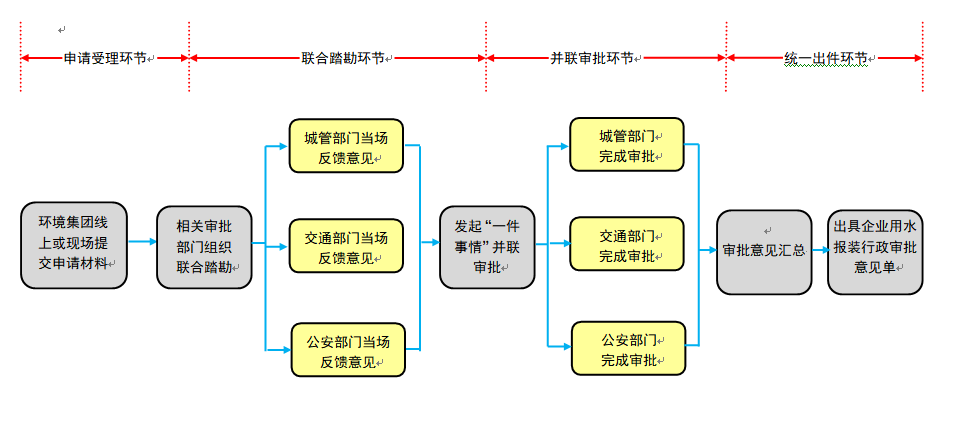 杭州市萧山区全面深化“最多跑一次”改革领导小组办公室   2019年7月23日印发萧跑改办〔2019〕8号杭州市萧山区全面深化“最多跑一次”改革领导小组办公室文件申请单位（盖章）法定代表人（负责人）单位地址联系人联系电话委托代理人联系电话项目代码用水接入地点（详细路段地址）用水接入地点（详细路段地址）□物料堆放需占用城市道路□物料堆放需占用城市道路□物料堆放需占用城市道路□物料堆放需占用城市道路□物料堆放需占用城市道路□物料堆放需占用城市道路□物料堆放需占用城市道路□物料堆放需占用城市道路性质公用设施公用设施申请期限  年    月    日起至    年    月    日止  年    月    日起至    年    月    日止  年    月    日起至    年    月    日止  年    月    日起至    年    月    日止车行道长长m宽m面积M²非机动车道长长m宽m面积M²人行道长长m宽m面积M²广场名称面积M²□需涉及市政道路施工     □需涉及城市树木砍伐、移植□需涉及市政道路施工     □需涉及城市树木砍伐、移植□需涉及市政道路施工     □需涉及城市树木砍伐、移植□需涉及市政道路施工     □需涉及城市树木砍伐、移植□需涉及市政道路施工     □需涉及城市树木砍伐、移植□需涉及市政道路施工     □需涉及城市树木砍伐、移植□需涉及市政道路施工     □需涉及城市树木砍伐、移植□需涉及市政道路施工     □需涉及城市树木砍伐、移植施工单位施工期限施工期限申请挖掘期限年    月    日起至    年    月    日止年    月    日起至    年    月    日止年    月    日起至    年    月    日止年    月    日起至    年    月    日止年    月    日起至    年    月    日止年    月    日起至    年    月    日止年    月    日起至    年    月    日止施工方式□占道  □开挖  □翻修  □改建  □半封闭  □全封闭□占道  □开挖  □翻修  □改建  □半封闭  □全封闭□占道  □开挖  □翻修  □改建  □半封闭  □全封闭□占道  □开挖  □翻修  □改建  □半封闭  □全封闭□占道  □开挖  □翻修  □改建  □半封闭  □全封闭□占道  □开挖  □翻修  □改建  □半封闭  □全封闭□占道  □开挖  □翻修  □改建  □半封闭  □全封闭涉路长度米米米米米安全监管人员联系电话联系电话□需涉及公路施工□需涉及公路施工□需涉及公路施工□需涉及公路施工□需涉及公路施工□需涉及公路施工□需涉及公路施工□需涉及公路施工涉及公路名称 在公路范围内施工时间年    月    日起至    年    月     日止年    月    日起至    年    月     日止年    月    日起至    年    月     日止年    月    日起至    年    月     日止年    月    日起至    年    月     日止年    月    日起至    年    月     日止年    月    日起至    年    月     日止桩号K+     M     侧至     K+     M     侧K+     M     侧至     K+     M     侧K+     M     侧至     K+     M     侧K+     M     侧至     K+     M     侧K+     M     侧至     K+     M     侧K+     M     侧至     K+     M     侧K+     M     侧至     K+     M     侧主要施工内容□穿越公路□公路用地范围内施工□公路建筑控制区□穿越公路□公路用地范围内施工□公路建筑控制区□穿越公路□公路用地范围内施工□公路建筑控制区□穿越公路□公路用地范围内施工□公路建筑控制区□穿越公路□公路用地范围内施工□公路建筑控制区□穿越公路□公路用地范围内施工□公路建筑控制区□穿越公路□公路用地范围内施工□公路建筑控制区项目代码申请单位法定代表人（负责人）单位地址联系人联系电话施工时间年    月    日起至    年    月    日年    月    日起至    年    月    日年    月    日起至    年    月    日所属镇街区用水接入地点（详细路段地址）综合行政执法部门审批意见签批时间：   年   月   日签批时间：   年   月   日签批时间：   年   月   日交通运输部门审批意见签批时间：   年   月   日签批时间：   年   月   日签批时间：   年   月   日公安部门审批意见签批时间：   年   月   日签批时间：   年   月   日签批时间：   年   月   日